УКРАЇНА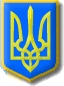 Виконавчий комітет Нетішинської міської радиХмельницької областіР О З П О Р Я Д Ж Е Н Н Я21.06.2023					Нетішин			     № 275/2023-ркПро тимчасове виконання обов’язків директора Нетішинського ліцею № 1 Нетішинської міської ради Шепетівського району Хмельницької областіВідповідно до пункту 20 частини 4 статті 42 Закону України «Про місцеве самоврядування в Україні», розпорядження міського голови від 21 червня 2023 року № 86/2023-рв «Про погодження надання директору Нетішинського ліцею № 1 Нетішинської міської ради Шепетівського району Хмельницької області Соболик Т.А. частини  щорічної основної відпустки», пункту 1.6. розділу І Контракту укладеного з директором Нетішинського ліцею   № 1 Нетішинської міської ради Шепетівського району Хмельницької області Соболик Т.А., від 01 липня 2020 року, зі змінами: 1. Тимчасове виконання обов’язків директора Нетішинського ліцею                            № 1 Нетішинської міської ради Шепетівського району Хмельницької області, на період частини щорічної основної відпустки директора Нетішинського ліцею № 1 Нетішинської міської ради Шепетівського району Хмельницької області СОБОЛИК Таміли Анатоліївни:1.1. від 03 липня до 16 липня 2023 року включно покласти на заступника директора з виховної роботи Нетішинського ліцею № 1 Нетішинської міської ради Шепетівського району Хмельницької області КОСТРИЧ Лесю Сергіївну;1.2. від 17 липня до 30 липня 2023 року включно покласти на заступника директора з навчально-виховної роботи Нетішинського ліцею                                  № 1 Нетішинської міської ради Шепетівського району Хмельницької області ПАНЧУК Інну Володимирівну;1.3. від 31 липня до 06 серпня 2023 року включно покласти на заступника директора з навчально-виховної роботи Нетішинського ліцею                                  № 1 Нетішинської міської ради Шепетівського району Хмельницької області РИБАЧОК Ірину Олександрівну;1.4. від 07 серпня до 13 серпня 2023 року включно покласти на заступника директора з навчально-виховної роботи Нетішинського ліцею                                  № 1 Нетішинської міської ради Шепетівського району Хмельницької області СІДЛЕЦЬКУ Ольгу Володимирівну.2Підстава: 	- подання начальника управління освіти виконавчого комітету   Нетішинської міської ради Ольги Бобіної від                     19 червня 2023 року  №04/02-04-892.2. Контроль за виконанням цього розпорядження покласти на заступника міського голови з питань діяльності виконавчих органів ради Василя Миська.Міський голова						    Олександр СУПРУНЮКЗ розпорядженням ознайомлені:Соболик Т.А. 		                                «____»____________ 2023 рокуКострич Л.С.				            «____»____________ 2023 рокуПанчук І.В.					            «____»____________ 2023 рокуРибачок І.О.				            «____»____________ 2023 рокуСідлецька О.В.				            «____»____________ 2023 року